เป็นวารสารที่แนะนำให้ สกอ. ใช้เพื่อตีพิมพ์เผยแพร่วิทยานิพนธ์ระดับปริญญาโท ตีพิมพ์เผยแพร่วิทยานิพนธ์ระดับปริญญาเอกสำหรับมหาวิทยาลัยที่มิได้เน้นการวิจัย รวมถึงผลงานของนักวิชาการด้วย ประกอบด้วยวารสารจำนวน 47 ฉบับ ดังนี้วารสารวิชาการด้านวิทยาศาสตร์/เทคโนโลยีของไทยที่ สกว. ยอมรับระดับ ระดับชาติ ได้แก่เป็นวารสารที่ สกอ. แนะนำให้ใช้เพื่อตีพิมพ์เผยแพร่วิทยานิพนธ์ระดับปริญญาเอก และผลงานของนักวิชาการ  ประกอบด้วยวารสารจำนวน 13 ฉบับ ดังนี้วารสารวิชาการด้านวิทยาศาสตร์/เทคโนโลยีของไทยที่ สกว. ยอมรับระดับ ระดับนานาชาติ ได้แก่วารสารที่ตีพิมพ์ในประเทศไทยและ สกว. ยอมรับโดยบทความวิจัยนั้นต้องตีพิมพ์เป็นภาษาอังกฤษฐานข้อมูลนานาชาติที่สำนักงานกองทุนสนับสนุนการวิจัย (สกว.) ให้การรับรอง         โดยใช้ประกอบการพิจารณาให้ทุนปริญญาเอก (http://rgj.trf.or.th/thai/rgj44.asp)3.1 วารสารวิชาการทางด้านมนุษยศาสตร์และสังคมศาสตร์ที่ได้รับทุนสนับสนุนจากสำนักงานคณะกรรมการการอุดมศึกษา 3.2 ฐานข้อมูลนานาชาติที่สำนักงานกองทุนสนับสนุนการวิจัย (สกว.) ให้การรับรอง	3.3 บัญชีรายชื่อวารสารจากโครงการการประเมินคุณภาพผลงานวิจัยเชิงวิชาการด้านสังคมศาสตร์ของสถาบันอุดมศึกษาในประเทศไทย ปี 2553 (สกว.)หน้า1.บัญชีรายชื่อวารสารวิชาการทางด้านวิทยาศาสตร์/เทคโนโลยีที่เป็นที่ยอมรับระดับชาติของ สกอ. .......................................................................................12.บัญชีรายชื่อวารสารวิชาการทางด้านวิทยาศาสตร์/เทคโนโลยีที่เป็นที่ยอมรับระดับชาติของ สกว. ......................................................................................43.บัญชีรายชื่อวารสารวิชาการทางด้านวิทยาศาสตร์/เทคโนโลยีที่เป็นที่ยอมรับระดับนานาชาติของ สกอ. ..............................................................................54.บัญชีรายชื่อวารสารวิชาการทางด้านวิทยาศาสตร์/เทคโนโลยีที่เป็นที่ยอมรับระดับนานาชาติของ สกว. ..............................................................................75.บัญชีรายชื่อวารสารวิชาการทางด้านมนุษยศาสตร์และสังคมศาสตร์                  ที่เป็นที่ยอมรับของ สกอ. ………………….…………………..……....96.ฐานข้อมูลวารสารวิชาการทางด้านมนุษยศาสตร์และสังคมศาสตร์               ที่เป็นที่ยอมรับของ สกว. ………………….…………………..……....117.ฐานข้อมูลมาตรฐานสากลอื่น ๆ ……………………….……………………17ลำดับที่ชื่อวารสาร/สถาบัน1.Journal of Nursing Science Chulalongkorn University(คณะพยาบาลศาสตร์ จุฬาลงกรณ์มหาวิทยาลัย)2.Chulalongkorn University Dental Journal(คณะทันตแพทย์ศาสตร์ จุฬาลงกรณ์มหาวิทยาลัย)3.Thai Journal of Veterinary Medicine(คณะสัตวแพทย์ จุฬาลงกรณ์มหาวิทยาลัย)4.Thai journal of nursing research(สำนักงานสภาการพยาบาล)5.Ramathibodi Nursing Journal(ภาควิชาพยาบาลศาสตร์ มหาวิทยาลัยมหิดล)6.Vajira Medical Journal(วิทยาลัยการแพทย์กรุงเทพมหานครและวชิรพยาบาล)7.The Thai journal of nursing council(สภาการพยาบาล)8.KKU Research Journal(มหาวิทยาลัยขอนแก่น)9.Thai Journal of Hematology and Transfusion Medicine(ศูนย์บริการโลหิตแห่งชาติ สภากาชาดไทย และสมาคมโลหิตวิทยาแห่งประเทศไทย)10.The Journal of the Royal Institute of Thailand(ราชบัณฑิตยสถาน)11.Agricultural Science Journal(สมาคมวิทยาศาสตร์การเกษตรแห่งประเทศไทยในพระบรมราชูปถัมภ์)12.Ladkrabang engineering journal(คณะวิศวกรรมศาสตร์ สถาบันเทคโนโลยีพระจอมเกล้าเจ้าคุณทหารลาดกระบัง)13.Journal of the nephrology society of Thailand(สมาคมโรคไตแห่งประเทศไทย)14.ASEAN Journal on Science and Technology for Development(ASEAN Committee on Science and Technology)15.Journal of the Nation Research Council of Thailand(สำนักงานคณะกรรมการวิจัยแห่งชาติ (วช.))16.KMUTT Research and Development Journal(มหาวิทยาลัยพระจอมเกล้าธนบุรี)17.International Journal of the Engineering Institute of Thailand(วิศวกรรมสถานแห่งประเทศไทย ในพระบรมราชูปถัมภ์)18.Suranaree Journal of Science & Technology(สถาบันวิจัยและพัฒนา มหาวิทยาลัยเทคโนโลยีสุรนารี)19.Thammasat International Journal of science & Technology(มหาวิทยาลัยธรรมศาสตร์)20.R & D Journal of the Engineering Institute of Thailand(วิศวกรรมสถานแห่งประเทศไทย ในพระบรมราชูปถัมภ์)21.Internal Medicine Journal of Thailand (อายุรศาสตร์)22.วารสารพยาบาลศาสตร์(คณะพยาบาลศาสตร์ มหาวิทยาลัยมหิดล)23.วารสารธรรมชาติวิทยาแห่งจุฬาลงกรณ์มหาวิทยาลัย(ภาควิชาชีววิทยา คณะวิทยาศาสตร์ จุฬาลงกรณ์วิทยาลัย)24.วารสารโลหะ วัสดุ และแร่สถาบันวิจัยโลหะและวัสดุ จุฬาลงกรณ์มหาวิทยาลัย)25.วารสารสุขภาพจิตแห่งประเทศไทย(กรมสุขภาพจิต กระทรวงสาธารณสุข)26.วารสารสัตวแพทย์ มข.(คณะแพทยศาสตร์ มหาวิทยาลัยขอนแก่น)27.ศรีนครินทรวิโรฒเภสัชสาร/ไทยเภสัชสารและวิทยาการสุขภาพ(คณะเภสัชศาสตร์ มหาวิทยาลัยศรีนครินทรวิโรฒ28.KMITL Science Journal(คณะวิทยาศาสตร์ มหาวิทยาลัยเทคโนโลยีพระจอมเกล้าเจ้าคุณทหารลาดกระบัง)29.วารสารพยาบาล(สมาคมพยาบาลแห่งประเทศไทยในพระราชูปถัมป์ ของสมเด็จพระศรีนครินทราบรมราชชนนี)30.Chiang Mai Journal of Science(คณะวิทยาศาสตร์ มหาวิทยาลัยเชียงใหม่)31.วารสารเภสัชศาสตร์ มหาวิทยาลัยมหิดล(คณะเภสัชศาสตร์ มหาวิทยาลัยมหิดล)32.วารสารวิจัยวิทยาศาสตร์ จุฬาลงกรณ์มหาวิทยาลัย(คณะวิทยาศาสตร์ จุฬาลงกรณ์มหาวิทยาลัย)33.วารสารวิจัยวิทยาศาสตร์การแพทย์(สถาบันวิทยาศาสตร์การแพทย์ จุฬาลงกรณ์มหาวิทยาลัย)34.วารสารพยาบาลทหารบก(วิทยาลัยการพยาบาลกองทัพบก)35.วารสารวิชาการเกษตร(กรมวิชาการเกษตร)36.ศรีนครินทร์เวชสาร(คณะแพทยศาสตร์ มหาวิทยาลัยขอนแก่น)37.วารสารวิทยาศาสตร์ มข.(คณะวิทยาศาสตร์ มหาวิทยาลัยขอนแก่น)38.วารสารมหาวิทยาลัยนเรศวร(มหาวิทยาลัยนเรศวร)39.วารสารแพทยสารทหารอากาศ (Royal Thai Air Force Medical Gazette) (ได้รับการรับรองจากคณะอนุกรรมการกลุ่มสาขาวิชาวิทยาศาสตร์และเทคโนโลยี สกอ. ให้เป็นที่ยอมรับในระดับชาติ ตามมติของที่ประชุมครั้งที่ 2/2551 เมื่อวันที่ 13 ก.พ. 2551)(กรมแพทย์ทหารอากาศ) 40.วารสารสงขลานครินทร์เวชสาร(คณะแพทยศาสตร์ มหาวิทยาลัยสงขลานครินทร์)41.วารสารวิทยาศาสตร์บูรพา(มหาวิทยาลัยบูรพา)42.วารสารคณะพยาบาลศาสตร์ มหาวิทยาลัยบูรพา(มหาวิทยาลัยบูรพา)43.วารสารสาธารณสุขมหาวิทยาลัยบูรพา(มหาวิทยาลัยบูรพา)44.วารสารพยาบาลสาร (Nursing Journal)Zคณะพยาบาลศาสตร์ มหาวิทยาลัยเชียงใหม่)45.วารสารวิชาการพระจอมเกล้าพระนครเหนือ(มหาวิทยาลัยเทคโนโลยีพระจอมเกล้าพระนครเหนือ)46.วารสารสาธารณสุขศาสตร์ (Journal of Public Health)(คณะสาธารณสุขศาสตร์ มหาวิทยาลัยมหิดล)47.วารสารธรรมศาสตร์เวชสาร(คณะแพทยศาสตร์ มหาวิทยาลัยธรรมศาสตร์)ลำดับที่ชื่อวารสาร/สถาบัน1. Songklanakarin Journal of Science and Technology (ซ้ำกับวารสารระดับนานาชาติที่ได้รับการยอมรับโดย สกอ.)(กรณี ว. สงขลาฯ ฉบับ วทท. เนื่องจากปรากฏอยู่ในฐานข้อมูลสากล คือ SCOPUS, ฐานข้อมูล SciFinder หรือ Chemical Abstract และ DOAJ เป็นเว็บไซต์ที่รวบรวมวารสารที่เป็น open access ดังนั้นการให้รางวัลการเผยแพร่บทความวิจัยในส่วนของ ม.อ. จะพิจารณาให้รางวัลเป็นอันดับที่ 2 มูลค่า 7500 บาท ซึ่งต้องเป็นบทความที่ตีพิมพ์เป็นภาษาอังกฤษเท่านั้น ถ้าเป็นบทความภาษาไทย จะได้รับการพิจารณาให้รางวัลเป็นอันดับที่ 3 มูลค่า 3000 บาท) 2.ECTI Transaction on Electrical Eng., Electronics, and Communication (ECTEEC)(ซ้ำกับวารสารระดับนานาชาติที่ได้รับการยอมรับโดย สกอ.)3.Siriraj Hospital Gazette (ซ้ำกับวารสารระดับนานาชาติที่ได้รับการยอมรับโดย สกอ.)4.Chulalongkorn Medical Journal5.Asian Journal of Energy and Environmentลำดับที่ชื่อวารสาร/สถาบัน1.ScienceAsia : Journal of the Science Society of Thailand(Former Title : Journal of the Science Society of Thailand)(สมาคมวิทยาศาสตร์แห่งประเทศไทยในพระบรมราชูปถัมภ์)2.Songklanakarin Journal of Science and Technology(มหาวิทยาลัยสงขลานครินทร์)3.ECTI Transactions on Electrical Eng., Electronics, and Communication (ECTI-EEC)(สมาคมวิชาการไฟฟ้า อิเลคทรอนิกส์ คอมพิวเตอร์ โทรคมมาคมและสารสนเทศ)4.Thai Journal of Agricultural Science(สมาคมวิทยาศาสตร์การเกษตรแห่งประเทศไทย ในพระบรมราชูปถัมภ์)5.Asian Pacific Journal of Allergy and Immunology(สมาคมโรคภูมิแพ้และวิทยาภูมิคุ้มกันแห่งประเทศไทย)6.The Southeast Asian Journal of Tropical Medicine and Public Health(สมาคมเครือข่ายศูนย์ภูมิภาคว่าด้วยเวชศาสตร์เขตร้อน และสาธารณสุขซีมิโอ)7.Journal of the Medical Association of Thailand(แพทยสมาคมแห่งประเทศไทย)8.Thai Forest Bulletin(กรมอุทยานแห่งชาติ สัตว์ป่าและพันธุ์พืช)9.Siriraj Medical Journal (ชื่อเดิม Siriraj Hospital Gazette)(คณะแพทยศาสตร์ศิริราชพยาบาล)10.Asian Biomedicine (Research, Reviews and News)(คณะแพทยศาสตร์ จุฬาลงกรณ์มหาวิทยาลัย)11.Journal of Environmental Environment Research(สถาบันวิจัยสภาวะแวดล้อม จุฬาลงกรณ์มหาวิทยาลัย)12.Kasetsart Journal : Natural Science(มหาวิทยาลัยเกษตรศาสตร์)13.Thai Journal of Nursing Research(สภาการพยาบาล)ลำดับที่ชื่อวารสาร/สถาบัน1. วารสารวิชาการนานาชาติที่อยู่ในฐานข้อมูลของ Institute for Science Information (ISI)                ซึ่งประกอบด้วยฐานข้อมูลของ SCI และ SSCI2.วารสารวิชาการนานาชาติที่ไม่อยู่ในฐานข้อมูลของ ISI แต่เป็นที่ยอมรับทั่วไป เช่น Medline3.ScienceAsia : Journal of the Science Society of Thailand (Former Title : Journal of the  Science Society of Thailand) (ซ้ำกับวารสารระดับนานาชาติที่ได้รับการยอมรับโดย สกอ.)4.Journal of the Medical Association of Thailand (ซ้ำกับวารสารระดับนานาชาติที่ได้รับการยอมรับโดย สกอ.)5.Thai Forest Bulletin (ซ้ำกับวารสารระดับนานาชาติที่ได้รับการยอมรับโดย สกอ.)6.Songklanarin Journal of Science and Technology (ซ้ำกับวารสารระดับนานาชาติที่ได้รับการยอมรับโดย สกอ.) (มหาวิทยาลัยสงขลานครินทร์)7.ECTI Transaction on Electrical Eng., Electronics, and Communication (ECTI-EEC)(ซ้ำกับวารสารระดับนานาชาติที่ได้รับการยอมรับโดย สกอ.)(สมาคมวิชาการไฟฟ้า อิเลคทรอนิกส์ คอมพิวเตอร์ โทรคมมาคมและสารสนเทศ)8.Thai Journal of Agricultural Science (ซ้ำกับวารสารระดับชาติที่ได้รับการยอมรับโดย สกอ.)(สมาคมวิทยาศาสตร์การเกษตรแห่งประเทศไทย ในพระบรมราชูปถัมภ์)9.Asian Pacific Journal of Allergy and Immunology (ซ้ำกับวารสารระดับนานาชาติที่ได้รับการยอมรับโดย สกอ.) (สมาคมโรคภูมิแพ้และวิทยาภูมิคุ้มกันแห่งประเทศไทย)10.The Southeast Asian Journal of Tropical Medicine and Public Health (ซ้ำกับวารสารระดับนานาชาติที่ได้รับการยอมรับโดย สกอ.)(สมาคมเครือข่ายศูนย์ภูมิภาคว่าด้วยเวชศาสตร์เขตร้อน และสาธารณสุขซีมิโอ)11.Journal of the Medical Association of Thailand (ซ้ำกับวารสารระดับนานาชาติที่ได้รับการยอมรับโดย สกอ.) (แพทยสมาคมแห่งประเทศไทย)12.Thai Forest Bulletin (ซ้ำกับวารสารระดับนานาชาติที่ได้รับการยอมรับโดย สกอ.)(กรมอุทยานแห่งชาติ สัตว์ป่าและพันธุ์พืช)13.Siriraj Medical Journal (ชื่อเดิม Siriraj Hospital Gazette) (ซ้ำกับวารสารระดับนานาชาติที่ได้รับการยอมรับโดย สกอ.) (คณะแพทยศาสตร์ศิริราชพยาบาล)14.Asian Biomedicine (Research, Reviews and News) (ซ้ำกับวารสารระดับนานาชาติที่ได้รับการยอมรับโดย สกอ.) (คณะแพทยศาสตร์ จุฬาลงกรณ์มหาวิทยาลัย)15.Journal of Environmental Environment Research (ซ้ำกับวารสารระดับนานาชาติที่ได้รับการยอมรับโดย สกอ.) (สถาบันวิจัยสภาวะแวดล้อม จุฬาลงกรณ์มหาวิทยาลัย)16.Kasersart Journal : Natural Science (ซ้ำกับวารสารระดับนานาชาติที่ได้รับการยอมรับโดย สกอ.) (มหาวิทยาลัยเกษตรศาสตร์)17.Thai Journal of Nursing Research (ซ้ำกับวารสารระดับนานาชาติที่ได้รับการยอมรับโดย สกอ.)(สภาการพยาบาล)ลำดับที่ชื่อวารสาร/สถาบัน1. Journal of the Medical Association of Thailand 2.Thai Journal of Surgery3.The Southeast Asian Journal of Tropical Medicine and Public Health4.Asian Pacific Journal of Allergy and Immunology5.ScienceAsia6.Thai Journal of Agricultural Science7.Manusya8.Journal of Population and Social Studies9.Mon-Khmer Studies: A Journal of Southeast Asian Linguistics and Languageลำดับที่ชื่อฐานข้อมูล1. SciSearch = http://library.dialog.com/bluesheet/html/bl0034.html2.MEDLINE = http://medline.cos.com/3.BIOSIS = http://www.biosis.org4.CA SEARCH = http://library.dialog.com/bluesheeys/html/bl0399.html5.EiCOMPENDEX = http://www.ei.org/databases/compendex.html6.INSPEC = http://www.theiet.org/publishing/inspecลำดับที่ชื่อวารสาร/สถาบันวารสารที่ สกอ. ยอมรับ ประจำปีงบประมาณ 2548-2549 มีดังนี้วารสารที่ สกอ. ยอมรับ ประจำปีงบประมาณ 2548-2549 มีดังนี้1.วารสารนิติศาสตร์ มหาวิทยาลัยธรรมศาสตร์(คณะนิติศาสตร์ มหาวิทยาลัยธรรมศาสตร์)2.วารสารประชากรและสังคม(สมาคมนักวิจัยประชากรและสังคม)3.วารสารเศรษฐศาสตร์จุฬาลงกรณ์(คณะเศรษฐศาสตร์ จุฬาลงกรณ์มหาวิทยาลัย)4.วารสารเศรษฐศาสตร์ธรรมศาสตร์(คณะเศรษฐศาสตร์ มหาวิทยาลัยธรรมศาสตร์)5.วารสารเอเชียปริทัศน์ (สถาบันเอเชียศึกษา จุฬาลงกรณ์มหาวิทยาลัย)6.MANUSYA(หน่วยงานอิสระ ด้วยการสนับสนุนของจุฬาลงกรณ์มหาวิทยาลัย)7.Prajna Vihara. The Journal of Philosophy and Religion.(มหาวิทยาลัยอัสสัมชัญ)8.The Journal(คณะศิลปะศาสตร์ มหาวิทยาลัยมหิดล)9.วารสารพัฒนบริหารศาสตร์(สถาบันบัณฑิตพัฒนบริหารศาสตร์)10.วารสารวิชาการมหาวิทยาลัยหอการค้าไทย(มหาวิทยาลัยหอการค้าไทย)11.วารสารสงขลานครินทร์(ฉบับสาขามนุษยศาสตร์ และสังคมศาสตร์ มหาวิทยาลัยสงขลานครินทร์)12.วารสารสังคมลุ่มน้ำโขง(มหาวิทยาลัยขอนแก่น)13.วารสารสังคมศาสตร์(มหาวิทยาลัยเชียงใหม่)14.วารสารสังคมสงเคราะห์ศาสตร์(มหาวิทยาลัยธรรมศาสตร์)15.วารสาร JARS(มหาวิทยาลัยธรรมศาสตร์)16.วารสาร Sasin Journal of Management(จุฬาลงกรณ์มหาวิทยาลัย) วารสารที่ สกอ. ยอมรับ ประจำปีงบประมาณ 2550 มีดังนี้ วารสารที่ สกอ. ยอมรับ ประจำปีงบประมาณ 2550 มีดังนี้17.วารสารเศรษฐศาสตร์ มหาวิทยาลัยเกษตรศาสตร์(มหาวิทยาลัยเกษตรศาสตร์)18.วารสารประชากรและสังคม(สมาคมนักวิจัยประชากรและสังคม)19.วารสารไทยคดีศึกษา(มหาวิทยาลัยธรรมศาสตร์)20.วารสารศึกษาศาสตร์(มหาวิทยาลัยบูรพา)21.วารสารบริหารธุรกิจ(มหาวิทยาลัยธรรมศาสตร์) วารสารที่ สกอ. ยอมรับ ประจำปีงบประมาณ 2551 มีดังนี้ วารสารที่ สกอ. ยอมรับ ประจำปีงบประมาณ 2551 มีดังนี้22.วารสารดำรงวิชาการ(คณะโบราณคดี มหาวิทยาลัยศิลปากร)23.วารสารรัฐประศาสนศาสตร์(คณะรัฐประศาสนศาสตร์ สถาบันบัณฑิตพัฒนบริหารศาสตร์)24.วารสารพัฒนาสังคม(คณะพัฒนาสังคม สถาบันบัณฑิตพัฒนบริหารศาสตร์)25.วารสารวิทยาสารเกษตรศาสตร์ สาขาสังคมศาสตร์(สถาบันวิจัยและพัฒนาแห่งมหาวิทยาลัยเกษตรศาสตร์)ลำดับที่ชื่อฐานข้อมูล1.Social SciSearch = http://library.dialog.com/bluesheets/html/bl0007.html2.ERIC = http://www.eric.ed.gov/3.PsycINFO = http://www.apa.org.psycinfo/4.Sociological Abstract = http://csa.com/factsheets/socioabs-set-c.php5.Arts & Humanities Search = http://library.dialog.com/bluesheets/html/bl0439.html6.Linguistics and Language Behavior Abstracts = http://www.csa.com/factsheets/llba-set-c.phpลำดับที่ชื่อฐานข้อมูลวารสารวิชาการระดับนานาชาติ ซึ่งอยู่ในฐานข้อมูลสากล (ค่าน้ำหนักเท่ากับ 1)วารสารวิชาการระดับนานาชาติ ซึ่งอยู่ในฐานข้อมูลสากล (ค่าน้ำหนักเท่ากับ 1)1.Social Science Citation index2.Science Citation index (ISI)3.Social SciSearch4.ERIC5.PsycINFO6.Sociological7.Arts & Humanities Search8.Linguistics and Language Behavior Abstracts9.SCOPUSวารสารวิชาการระดับนานาชาติที่ตีพิมพ์ในประเทศไทย (ค่าน้ำหนักเท่ากับ 0.75)วารสารวิชาการระดับนานาชาติที่ตีพิมพ์ในประเทศไทย (ค่าน้ำหนักเท่ากับ 0.75)10.MANUSYA: Journal of humanities (ISSN: 0859-9920)11.Mon-Khmer Studies (ISSN: 0147-5207)12.PASAA (ISSN: 0125-2488)13Prajna Vihara (ISSN: 1513-6442)14.Sasin Journal of Management (ISSN: 0859-2659)15.The Journal of the Siam Society (ISSN: 0857-7099)16.Journal of Population and Social Studies (ISSN: 0857-717X)17.Thammasat Review (ISSN: 0859-5747)18.Journal of Asian Review (ISSN:0125-3638)วารสารวิชาการระดับชาติ (ค่าน้ำหนักเท่ากับ 0.50)วารสารวิชาการระดับชาติ (ค่าน้ำหนักเท่ากับ 0.50)19.BU Academic Review20.The Journal: Journal of Faculty of Arts21.จุดยืน : วารสารสตรีนิยมไทย22.จุฬาลงกรณ์วารสาร23.ดำรงวิชาการ24.ภาษาและภาษาศาสตร์25.รัฐศาสตร์สาร26.วารสาร สออ. ประเทศไทย27.วารสารเซนต์จอห์น28.วารสารเทคโนโลยีสุรนารี29.วารสารเศรษฐศาสตร์ มหาวิทยาลัยเกษตรศาสตร์30.วารสารเศรษฐศาสตร์ธรรมศาสตร์ 31.วารสารไทยคดีศึกษา32.วารสารการจัดการภาครัฐและภาคเอกชน33.วารสารการศึกษาและการพัฒนาสังคม34.วารสารครุศาสตร์ จุฬาลงกรณ์มหาวิทยาลัย35.วารสารคุณภาพชีวิตกับกฎหมาย36.วารสารนิเทศศาสตร์37.วารสารนิติศาสตร์38.วารสารบริหารุรกิจ นิด้า39.วารสารบริหารธุรกิจ40.วารสารประชากรศาสตร์41.วารสารพัฒนบริหารศาสตร์42.วารสารพัฒนาสังคม43.วารสารภาษาและวัฒนธรรม44.วารสารมนุษย์ศาสตร์ มหาวิทยาลัยนเรศวร45.วารสารมนุษยศาสตร์46.วารสารมนุษยศาสตร์และสังคมศาสตร์ มหาวิทยาลัยมหาสารคาม47.วารสารมนุษยศาสตร์ปริทรรศน์48.วารสารมหาวิทยาลัยศิลปากร49.วารสารยุโรปศึกษา50.วารสารรัฐประศาสนศาสตร์51.วารสารวิจัยและวัดผลการศึกษา มหาวิทยาลัยบูรพา52.วารสารวิจัยและสาระสถาปัตยกรรม/การผังเมือง53.วารสารวิจัยสมาคมห้องสมุดแห่งประเทศไทยฯ54.วารสารวิชาการคณะมนุษยศาสตร์และสังคมศาสตร์55.วารสารวิชาการบัณฑิตศึกษา มหาวิทยาลัยราชภัฏนครสวรรค์56.วารสารวิชาการมหาวิทยาลัยหอการค้าไทย57.วารสารวิชาการศรีปทุม ชลบุรี58.วารสารวิชาชีพบัญชี59.วารสารวิธีวิทยาการวิจัย60.วารสารศิลปศาสตร์61.วารสารศึกษาศาสตร์ มหาวิทยาลัยขอนแก่น62.วารสารศึกษาศาสตร์ มหาวิทยาลัยนเรศวร63.วารสารศึกษาศาสตร์ มหาวิทยาลัยมหาสารคาม64.วารสารศึกษาศาสตร์ มหาวิทยาลัยสงขลานครินทร์ วิทยาเขตปัตตานี65.วารสารสงขลานครินทร์ ฉบับสังคมศาสตร์และมนุษยศาสตร์66.วารสารสถาบันพระปกเกล้า67.วารสารสมาคมนักวิจัย68.วารสารสังคมลุ่มน้ำโขง69.วารสารสังคมศาสตร์และมนุษยศาสตร์70.วารสารสังคมสงเคราะห์ศาสตร์71.วารสารสุโขทัยธรรมาธิราช72.วารสารห้องสมุด73.วารสารอักษรศาสตร์74.วารสารเกษตรศาสตร์ สาขาสังคมศาสตร์75.สยามวิชาการ76.สังคมศาสตร์ : วารสารทางวิชาการ คณะสังคมศาสตร์ มหาวิทยาลัยเชียงใหม่77.สุทธิปริทัศน์78.อินฟอร์เมชั่นวารสารวิชาการระดับชาติ (ค่าน้ำหนักเท่ากับ 0.25) วารสารวิชาการระดับชาติ (ค่าน้ำหนักเท่ากับ 0.25) 79.ABAC Journal80.Educational Journal of Thailand81.Journal of English Studies82.NIDA Language and Communication Journal83.Thoughts84.เศรษฐศาสตร์และบริหารธุรกิจปริทัศน์ 85.โดมทัศน์86.กระแสวัฒนธรรม87.จุลนิติ88.จุลสารหอจดหมายเหตุธรรมศาสตร์89.จุฬาลงกรณ์ธุรกิจปริทัศน์90.ดุลพาห91.นิเทศศาสตร์ปริทัศน์92.บทบัณฑิตย์93.มนุษยศาสตร์สาร94.รัฏฐาภิรักษ์95.รัฐศาสตร์ปริทัศน์96.รัฐสภาสาร97.วรรณวิทัศน์98.วารสารเกษมบัณฑิต99.วารสารเทคโนโลยีและสื่อสาร100.วารสารเมืองโบราณ101.วารสารเศรษฐกิจและสังคม102.วารสารเศรษศาสตร์ มหาวิทยาลัยเชียงใหม่103.วารสารเอเชียตะวันออกศึกษา104.วารสารกฎหมายขนส่งและพาณิชนาวี105.วารสารกฎหมายปกครอง106.วารสารกฏหมมายสุโขทัยธรรมาธิราช107.วารสารกรมบัญชีกลาง108.วารสารการงบประมาณ109.วารสารการพัฒนาท้องถิ่น110.วารสารการวิจัยเพื่อพัฒนาชุมชน111.วารสารข้าราชการ112.วารสารคณะตุลาการรัฐธรรมนูญ113.วารสารทรัพยากรมนุษย์114.วารสารนักบริหาร115.วารสารนิเทศศาสตร์ธุรกิจบัณฑิต116.วารสารปรัชญาและศาสนา117.วารสารผู้ตรวจการแผ่นดินของรัฐสภา118.วารสารพุทธศาสน์ศึกษา จุฬาลงกรณ์มหาวิทยาลัย119.วารสารมนุษยศาสตร์สังคมศาสตร์ มหาวิทยาลัยทักษิณ120.วารสารมนุษยศาสตร์สังคมศาสตร์121.วารสารมหาวิทยาลัยพายัพ122.วารสารมหาวิทยาลัยราชภัฏมหาสารคาม123.วารสารร่มพฤกษ์124.วารสารรามคำแหง ฉบับมนุษยศาสตร์125.วารสารวิจัยทรัพยากรมนุษย์126.วารสารวิชาการ APHEIT Journal127.วารสารวิชาการการท่องเที่ยวไทยนานาชาติ128.วารสารวิชาการคณะสถาปัตยกรรมศาสตร์ สจล.129.วารสารวิชาการมนุษยศาสตร์และสังคมศาสตร์130.วารสารวิชาการศาลปกครอง131.วารสารวิทยาการจัดการ132.วารสารวิทยาลัยราชสุดาเพื่อการวิจัยและพัฒนาคนพิการ133.วารสารศาลยุติธรรมปริทัศน์134.วารสารศาสตร์135.วารสารศึกษาศาสตร์ มหาวิทยาลัยทักษิณ136.วารสารศึกษาศาสตร์ มหาวิทยาลัยศิลปากร137.วารสารสถาบันวัฒนธรรมและศิลปะ138.วารสารสมาคมปรัชญาและศาสนาแห่งประเทศไทย139.วารสารสหศาสตร์140.วารสารสังคมศาสตร์ มหาวิทยาลัยวลัยลักษณ์141.วารสารสำนักบัณฑิตอาสาสมัคร142.วารสารสำนักหอสมุดมหาวิทยาลัยเชียงใหม่143.วารสารสำนักหอสมุดมหาวิทยาลัยทักษิณ144.วารสารอักษรศาสตร์ มหาวิทยาลัยศิลปากร145.วารสารอีสานศึกษาความหลากหลายทางวัฒนธรรม146.ศิลปวัฒนธรรม147.ศิลปะศาสตร์ปริทัศน์148.ศิลปากร149.สารคดี150.หน้าจั่ว151.วารสารศรีปทุมปริทรรศน์วารสารวิชาการระดับชาติ (ค่าน้ำหนักเท่ากับ 0.125) วารสารวิชาการระดับชาติ (ค่าน้ำหนักเท่ากับ 0.125) 152.ญี่ปุ่นศึกษา153.วารสารกฎหมาย154.วารสารภาษาปริทัศน์155.วารสารมนุษยศาสตร์และสังคมศาสตร์ มหาวิทยาลัยรังสิต156.ศิลปกรรมสารลำดับที่ชื่อฐานข้อมูล1.ISI = http://portal.isiknowledge.com/2.MathSciNet = http://www.ams.org/mathscinet3.ScienceDirect = http://www.sciencedirect.com4.Agicola = http://agricola.nal.usda.gov/5.Biosisi = http://www.biosis.org/6.Scopus = http://www.info.scopus.com/7.Pubmed = http://www.pubmed.gov/8.Academic Search Premium = http://www.ebsco.com/home/(select ebscohost and then academic search premium9.Infotrive = http://www.infotrieve.com10.Wilson = http://www.nova.edu/library/dils/lessons/wilsonweb/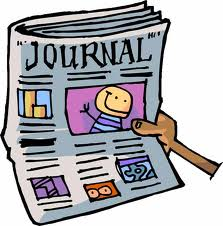 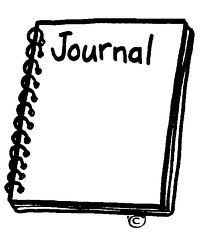 